SINAVLAR VE DUYGULARIMÇalışma Yaprağı-1Duygu termometresi sizin sınavlara ilişkin duygularınızı ölçektedir. En yoğun hissettiğiniz duyguları yeşil bölümlere, daha az yoğunluktaki duyguları ise kırmızı bölüme doğru yazabilirsiniz. 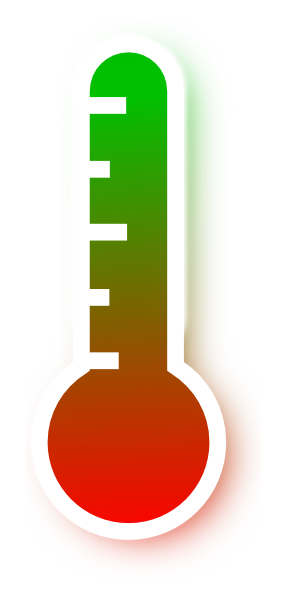 Sınavlara İlişkin Duygularım________________________________________________________________________________________________________________________________________________________________________________________________________________________Bana göre sınava ilişkin duygularım…………………………………………………………………..………………………………………………………………………………………………………………………………………………………………………………..…………………………………………………………………………………………………………………………………………………………..…………………………………………………………………………………………………………………………………………………………..…………………………………………………………………………………………………………………………………………………………..…………………………………………………………………………………………………………………………………………………………..Gelişim Alanı:AkademikYeterlik Alanı:Eğitsel Planlama ve BaşarıKazanım/Hafta:Sınavlara ilişkin duygularını açıklar./ 10.haftaSınıf Düzeyi:8. SınıfSüre:40 dk (Bir ders saati)Araç-Gereçler:Çalışma Yaprağı-1Uygulayıcı İçin Ön Hazırlık:Çalışma Yaprağı-1 öğrenci sayısı kadar çoğaltılır.Süreç (Uygulama Basamakları):Öğrencilere bu öğrenim düzeyine kadar ortalama kaç sınava girmiş olabilecekleri sorulur. Gönüllü öğrencilerden yanıtlarını paylaşmaları istenir ve  bu hafta eğitim yaşamının bir parçası olan sınavlara ilişkin bir etkinlik yapılacağı belirtilir.Öğrencilerden gözlerini kapatarak bu zamana kadar girdikleri ve muhtemelen girmeleri gerekecek tüm sınavları sessiz bir biçimde düşünmeleri istenir. Bu sınavların öncesi, sınav esnası ve sonrasında yaşadıklarını hayal etmeleri istenir.  Öğrencilere 2-3 dakika verildikten sonra hayal ettikleri durumların kendilerinde ne gibi duygular uyandırdığını belirlemeleri ve gözlerini açmaları istenir. Öğrencilere Çalışma Yaprağı-1 dağıtılarak burada yer alan duygu termometresine sınavlara ilişkin belirledikleri duygularını not etmeleri istenir. Termometredeki artan derecenin duyguların yoğunluğu ile ilişkili olduğu açıklanarak kırmızı alandan yeşil alana doğru duyguları hissetme yoğunlukları artacak biçimde belirledikleri duyguları sıralamaları istenir. Öğrencilerden Çalışma Yaprağı-1’in altına sınava ilişkin belirledikleri duygularını nasıl ve ne şekilde yaşadıklarını açıklayan bir metin yazmaları istenir. Gönüllü öğrencilerden sınavlara ilişkin duygularını anlattıkları metni paylaşmaları istenir.Öğrencilere aşağıdaki tartışma soruları yöneltilir:Duygu termometresine not ettiğiniz  duygularınız nelerdir?Sınavlara ilişkin arkadaşlarınız ile ortak hissettiğiniz duygular var mı, varsa neler? Sınavlara ilişkin arkadaşlarınız ile ortak       olmayan duygularınız var mı, varsa neler? Sınavlara ilişkin duygularınız sınavların     özelliklerine göre farklılaşıyor mu?Sınavlara ilişkin duygularınız sınavın   yaklaşmasıyla birlikte değişiyor mu? Nasıl?Sınava ilişkin duygularınızı paylaşırken nelerfark ettiniz? ‘Sınavlar hayatımızın içinde yer alarak hepimiz için benzer ya da farklı birçok duyguyu uyandırmaktadır. Kimi sınavlar bazılarımız için kaygı ve korku gibi duyguları uyandırırken kimi sınavlar ise rahatlama ve heyecan gibi duygularımızı uyandırabilir. Fark ettiğiniz üzere sınavlara ilişkin hepinizin birçok yaşantısı ve duygusu bulunmakta. Duygularımız ne kadar benzerlik ve farklılıklar içerse de sınavlar hepimizin hayatının bir parçasıdır.’ vurgulanarak etkinlik sonlandırılır. Kazanımın Değerlendirilmesi:Öğrencilerden sınav öncesi, sırası ve sonrasına ilişkin duygularını not ettikleri bir çizelge hazırlayarak ilerleyen haftalarda girdikleri her sınavda ilgili alanları doldurmaları istenir. Uygulayıcıya Not:Öğrenciler sınavlara ilişkin duygularını açıklarken hem okul sınavları hem de merkezi sınavlar göz önünde bulundurulmalı. Özel gereksinimli öğrenciler için;Çalışma Yaprağı-1 in yapılma sürecinde öğrencilere bireysel destek sunulabilir.Tartışma soruları basitleştirilerek öğrencilerin katılımları desteklenebilir.Çalışma Yaprağı-1 deki yazıların puntosu büyütülerek, dokunsal özellikler eklenerek görme bakımından işlevsel hale getirilebilir.Etkinliği Geliştiren:Ebru Çisem Karıncalı